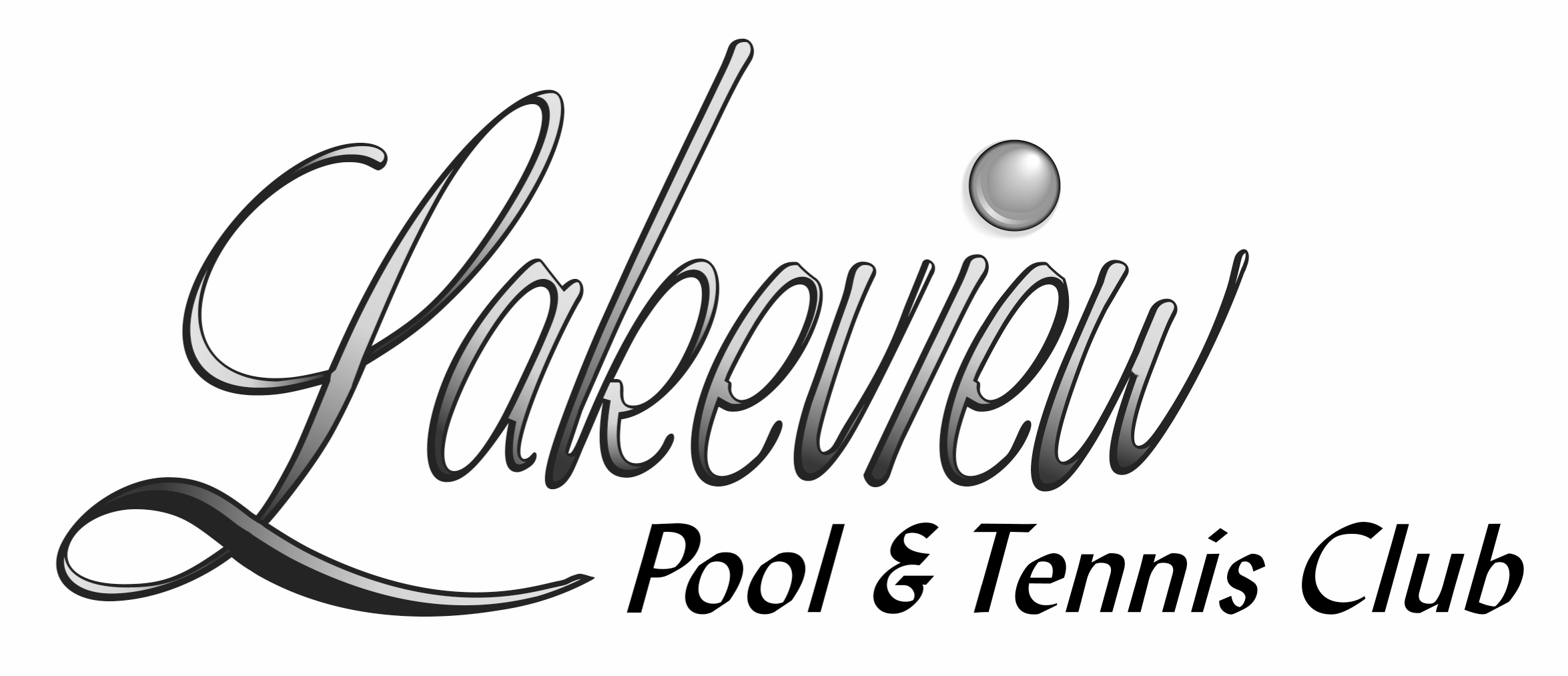 NewFood TruckWeekends!	      Lakeview Pool & Tennis Club is proud to announce the start of the 2023 Summer Season.  Plans are underway for Family Holiday Events, and Middle School Parties.  The season will run from May 27 through September 4.  Swimming lessons will be offered and a swim team sponsored.  Please sign up and get involved!Membership Rates		    Early Bird			Regular Rates(NO PRORATED MID-SEASON RATES)	     (Postmarked by May 15th)			(Postmarked after May 15th)   Family			  $575 + tax of $38.81 = $613.81     $625 + tax of $42.19 = $667.19   Couples			  $420 + tax of $28.35 = $448.35	 $460 + tax of $31.05 = $491.05   Singles (13 y/o and older)   $210 + tax of $14.18 = $224.18	 $230 + tax of $15.53 = $245.53Please fill out the membership form for registration with a check payable to Lakeview Pool & Tennis Club and mail to or drop off at:The First National Bank Lakeview Pool & Tennis Club Memberships1630 Tiffin Ave   or use				    Findlay, Ohio 45840PayPal at www.lakeviewpool.com for credit card payments ($15 processing fee)Guest Passes – Guest passes will be available at the pool after opening day.  All adult and youth guests MUST be registered and accompanied by a Lakeview Pool member upon entering the pool facility.$15.00 per person (18 months and older)Family guests, out-of-town friends, or non-member family relativesBirthday & Youth Group eventsCorporate Pool Parties, Family Reunions & Daytime Groups$10.00 per person if renting the Cabana or ClubhouseFamily Memberships – People living at the same address.  One babysitter in the absence of the parents may bring the children to the pool for the day.   Pool, Clubhouse, and Cabana are available for rent for Family Reunions, Graduations, Birthdays, Anniversaries, Youth Groups, Private and Corporate Parties.Contact us at lakeviewpoolandtennis@gmail.comLakeview Pool, the Vacation that lasts All Summer Long!     www.lakeviewpool.com               For info on rentals, regulations, policies, registration forms for swim lessons, and swim team           Call Stephanie Wendt: 419-348-7275